جدة في  :10/12/2018الاسم: يوسف باحلىالعنوان الكامل: حي النهضة جدةرقم الهاتف:  002126060606البريد الإلكتروني: Bahla.Works@Gmail.Com إلى السيد(ة) : مدير......................................الموضوع : ...............................يشرفني أن أتقدم لكم بطلبي هذا المتمثل في منصب ....... علما أن مؤهلاتي تتناسب بشكل كبير مع ما تحتاجون إليه. لقد قرأت عن شركتكم/ مؤسستكم في الأنترنت / الصحف ، وان لدي المعرفة الكافية حول إنتاجكم............ وأنا جد مهتم بالعمل في شركتكم/ مؤسستكم.أحيطكم علما أنني حاصل على شهادة ........ وكذلك دبلوم تقني / تقني متخصص في مجال .........لدي خبرات عمل عديدة منها منصب ....... في شركة / مؤسسة وكانت مدة العمل .............وأيضا منصب في شركة / مؤسسة مدة......................و أحيطكم علما أنني على معرفة جيدة بالحاسوب وكذلك برامج عديدة منها Ms Word, Ms Powerpoint, Ms Excel, Photoshop, Adobe Illustrator, Camtasia Studio, Sony Vegas, Adobe Premierفي انتظار ردكم تقبل مني فائق الإحترام والتقديريوسف باحلى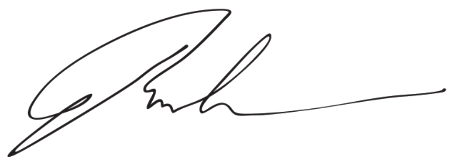 المرفق : سيرة ذاتية